Група: МШ-23Предмет: Фізична культура Урок № 58        Дата:  30.03.2020Модуль: ФутболКомплекс загально розвиваючих вправ та спеціально бігових вправ у русі:Ходьба на носках (10 разів);Ходьба на п’ятах (10 разів);3.Ходьба на зовнішній стороні стопи (10 разів);Ходьба на внутрішній стороні стопи (10 разів);Руки на поясі, нахили головою вправо - вліво – 10 разів;Руки на поясі, півколо вперед головою – 10 разів;Кругові оберти передпліччями вперед, назад – 10 разів;Кругові оберти руками вперед – 10 разів; Руки біля підборіддя кругові оберти тулубом на кожен крок – 10 разів;Кругові оберти в колінних суглобах на кожний крок – 10 разів;Кругові оберти стопою на кожний крок – 10 разів;Повільний біг;Біг з високим підніманням стегна;Біг з закиданням гомілки назад;Біг спиною вперед;Біг «галопом» правим і лівим боком;Прискорення 3х15 метрівХодьба на місці.Заміряти пульс(ЧСС) За 10 сек. × 6 =150-180 уд./хв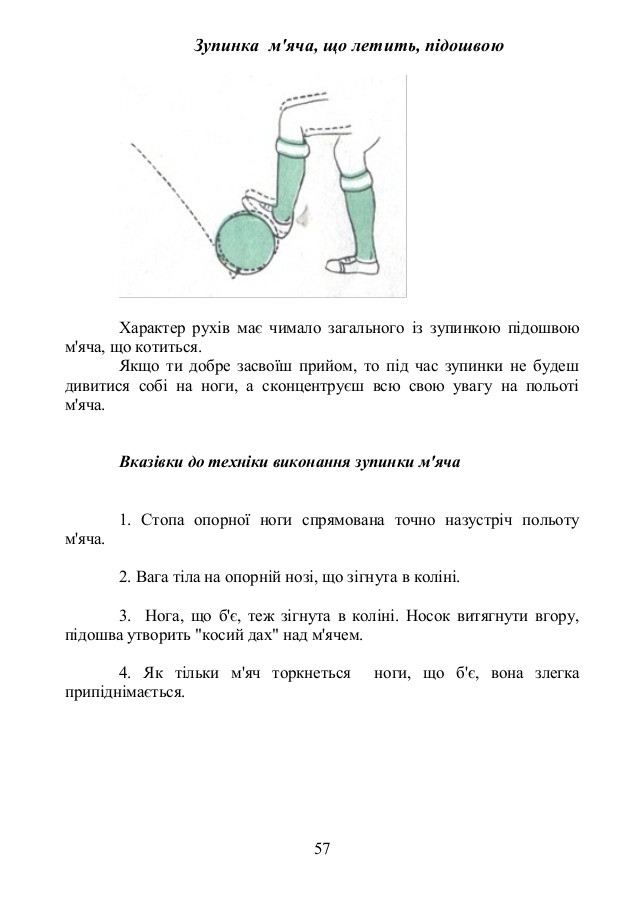 КОМПЛЕКСИ ВПРАВ НА ГНУЧКІСТЬ ТА РОЗСЛАБЛЕННЯ(№ 1 - 3)Комплекс № 1.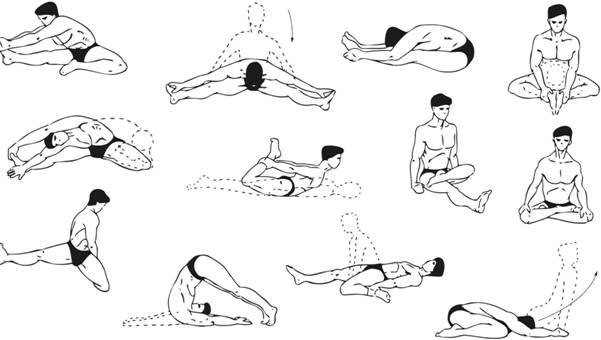 Заміряти пульс(ЧСС) За 10 сек. × 6 =60-90 уд./хв.№Зміст вправДозування1.В. п. – лежачи на спині, ноги зігнуті в колінах, стопи на підлозі, руки біля голови. Розтягування: зімкніть коліна і відхиліть їх в сторону, доки не відчуєте приємне потягування в боці. Голову повертати у протилежному напрямку. Те саме в другусторону.1 – 2 хв.2.В. п. – сід, ноги нарізно, спина пряма.Розтягування: нахилитись до правої ноги, потім до лівої, потім до середини. Тягнутись необхідно вниз грудьми, а не головою, спину при нахилі намагатись на ситулити.8 разів3.В. п. – лежачи на спині, ліва нога зігнута, права лежить на ступні лівої ноги. Розтягування: підтягуємо обидві ноги до себе. Обхватуємо ліву ногу спереді за коліноабо ззаду за стегно. Те саме змінивши ноги.2 – 3 хв.